Université BATNA 2-Faculté SNV–Département de Microbiologie et Biochimie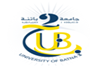 Emploi du temps de la Licence Microbiologie Année universitaire 2019/2020 2ème Semestre Section II (Amphi 5)Nombre d’étudiants : 4513h00-14h0011h00-12h0010h00-11h009h00-10h00Jour/heureMicrobiologie deL’environnementMme. NoumeurMicrobiologieAlimentaireMr. LoucifDimancheTP Microbiologie de L’environnementMme. NoumeurMicrobiologie IndustrielleMme. AouatiMicrobiologie deL’environnementMme. NoumeurLundiMicrobiologieAlimentaireMr. LoucifMicrobiologie deL’environnementMr. LoucifMicrobiologieAlimentaireMme. BendjamaMardiTP Microbiologie alimentaireMme. BendjamaMicrobiologieAlimentaireMme. BendjamaMicrobiologie deL’environnementMr. LoucifMercrediMicrobiologie IndustrielleMme. AouatiTP Microbiologie IndustrielleMme. AouatiJeudi